In accordance with the work plan of WRC-23 agenda item 1.16, Working Party 4A in its 7th meeting need to accomplish the work on the draft CPM text. The signatory of this contribution proposes some modifications to draft CPM text highlighted in yellow in the Attachment for the purpose of further progressing the work to be conducted under WRC-23 agenda item 1.16. Attachment:	1AttachmentPRELIMINARY DRAFT CPM TEXT AND DRAFT NEW RESOLUTION FOR WRC-23 AGENDA ITEM 1.16NOTE: The way the interference management function is carried out is yet to be clarified and agreed upon.In this connection the required sequence of actions to be taken, including the detection of interference, identification of source/origin, the reporting facilities as well as the timing action by the notifying administration of the satellite network responsible for the operation of ESIM together with the involvement of NCMC to cease or decrease the reported interference to an acceptable level need to be described in detail in contributions to WP 4A.It is also necessary to describe the function of the NCMC and description of the mechanism to command the ESIM to command the action described above, as well as the way in which the ESIM would cease emission/transmission approaching to the countries which are neither in the service area nor given the authorization for ESIM operation need to be described clearly in the above-mentioned contributions to WP 4A.  NOTE: This document includes initial CPM text based on inputs received at the October/November 2021 and May 2022 meetings of WP 4A, including discussions and comments received at those meeting. This document was presented and generally discussed and yet to be agreed upon. The membership is invited to provide its comments, suggestions and amendments to the draft new Resolution, which might have direct or indirect impact to the preliminary draft CPM textCHAPTER 4Satellite issues(Agenda items 1.15, 1.16, 1.17, 1.18, 1.19, 7)Agenda item 1.16(WP 4A / WP 3M, WP 4C, WP 5A, WP 5B, WP 5C, WP 7B, WP 7C)1.16	to study and develop technical, operational and regulatory measures, as appropriate, to facilitate the use of the frequency bands 17.7-18.6 GHz and 18.8-19.3 GHz and 19.7-20.2 GHz (space-to-Earth) and 27.5-29.1 GHz and 29.5-30 GHz (Earth-to-space) by non-GSO FSS earth stations in motion, while ensuring due protection of existing services in those frequency bands, in accordance with Resolution 173 (WRC-19);Resolution 173 (WRC-19) – Use of the frequency bands 17.7-18.6 GHz and 18.8-19.3 GHz and 19.7-20.2 GHz (space-to-Earth) and 27.5-29.1 GHz and 29.5-30 GHz (Earth-to-space) by earth stations in motion communicating with non-geostationary space stations in the fixed-satellite service[Editor’s note: There may be a need to address sharing issues related to overlapping frequency bands 18.1-18.6 GHz, 29.5-30.0 GHz, 18.8-19.3 GHz and 19.7-20.2 GHz considered under WRC-23 agenda item 1.17, as studies carried in agenda item 1.17 mature.]4/1.16/1		Executive summary]4/1.16/2		BackgroundESIMs (earth stations in motion) under agenda item (AI) 1.16 are earth stations that communicate with non-geostationary (non-GSO) space stations in the fixed-satellite service (FSS) in the bands 17.7-18.6 GHz, 18.8-19.3 GHz and 19.7-20.2 GHz (space-to-Earth) and 27.5-29.1 GHz and 29.5-30 GHz (Earth-to-space) and operate on mobile platforms.  While resolves 1 and 2 of Resolution 173 (WRC-19) do not specifically refer to the type of ESIMs, however resolves 3 of that Resolution specifically refers to aeronautical and maritime ESIMs. Therefore, technical and regulatory provisions for the operation of the abovementioned ESIMs under AI 1.16 are limited to aeronautical and maritime ESIMs.ESIMs can be used to provide broadband communications to mobile platforms.There are a number of differences between geostationary satellite networks and non-geostationary satellite systems, including the number, the altitude and the coverage of space stations. The impact of these differences and, in particular, the interference environment resulting from the operation of non-GSO aeronautical and maritime ESIMs, has been studied in order to develop technical, operational and regulatory provisions for their operations in the frequency bands subject to Resolution 173 (WRC-19).4/1.16/3		Summary and analysis of the results of ITU-R studies4/1.16/3.1		Technical and operational requirements of ESIMs operating with non-GSO FSS space stationsOne of the key components of non-GSO ESIMs is the Antenna Control Unit (ACU) which performs two main functions. First, it detects and cancels relative movements of the ship or airplane in any direction to ensure the antenna maintain an accurate pointing toward the satellite with which the non-GSO ESIMs communicate. Secondly, the ACU performs a closed loop tracking of the satellite signal to ensure accurate pointing of the antenna towards the satellite.There is a need that the notifying administration of the satellite system through appropriate facilities established for the operation of ESIMs (e.g., Network Control and Management Center (NCMC)) ensures that ESIMs operates only in territories for which its operation is authorized by the administration having the jurisdiction on that territory.In addition, there is a need that the notifying administration of the satellite system through appropriate facilities established for the operation of ESIMs (e.g., NCMC) monitors the operation of such an earth station to determine if it is malfunctioning (including if there is any change in its nominal operations).  In case a malfunctioning is determined, the notifying administration of the satellite system through NCMC should send to the malfunctioning ESIMs a “disable transmission” command.There is also the need that the notifying administration of the satellite system through NCMC cease transmissions immediately upon receipt of a report of unacceptable interference or reduce the interference to an acceptable level. There is the need to explore how the term “immediately” could be implemented.NOTE: the way the interference management function is carried out is yet to be clarified and agreed upon.In this connection the required sequence of actions to be taken, including the detection of interference, identification of source/origin, the reporting facilities as well as the timing action by the notifying administration of the satellite network responsible for the operation of ESIM together with the involvement of NCMC to cease or decrease the reported interference to an acceptable level need to be described in detail in contributions to WP 4A.It is also necessary to describe the function of the NCMC and description of the mechanism to command the ESIM to command the action described above, as well as the way in which the ESIM would cease emission/transmission approaching to the countries which are neither in the service area nor given the authorization for ESIM operation need to be described clearly in the above-mentioned contributions to WP 4A. The notifying administration of the satellite system needs to ensure that ESIMs comply with all provisions that may be included in a new Resolution and all applicable provisions of the Radio Regulations. To this effect, the notifying administration of the satellite system need to ensure that ESIMs comply with the epfd limits specified in the Radio Regulations and/or any other limits or operational constraints contained in coordination agreements reached pursuant to Nos. 9.7B, 9.11A, 9.12, 9.12A or 9.13 of the Radio Regulations for the protection of satellite networks and systems. 4/1.16/3.2		Identification of services allocated in these bandsIn accordance with Resolution 173 (WRC-19), non-GSO ESIMs communicating with FSS space stations should protect the existing services to which the frequency bands 17.7-18.6 GHz, 18.8-19.3 GHz, 19.7-20.2 GHz, 27.5-29.1 GHz and 29.5-30 GHz are allocated, in addition to protecting Earth exploration-satellite service (EESS) (passive) and space research service (SRS) (passive) in the adjacent frequency bands.The following table summarizes the services which should be protected from the operation of non-GSO ESIMs in the concerned frequency bands.Table 1[Editor’s note: The membership is invited to review this table and provide amendments to the September 2022 WP 4A meeting.]NOTE 1: The non-geostationary-satellite systems referred to in the parts of the Table above, shall not claim protection from geostationary satellite networks in the fixed-satellite service and the broadcasting-satellite service operating in accordance with the Radio Regulations. RR No. 5.43A does not apply in this case.This Note is derived from relevant parts of RR No. 22.2.The following sections include details of the sharing and compatibility studies.4/1.16/3.3		Sharing with terrestrial services (fixed and mobile)4/1.16/3.3.1	Frequency bands 17.7-18.6 GHz and 18.8-19.3 GHzThere are pfd limits in RR Article 21 to protect terrestrial services from FSS space station emissions. Therefore, whether an FSS space station communicates with a stationary terminal or with an ESIMs, the interference environment with respect to receiving fixed and mobile service stations would be unchanged as long as the applicable provisions of RR Article 21 do not change.  In this frequency bands, non-GSO ESIMs receivers shall not claim protection from terrestrial services to which the frequency bands are allocated.4/1.16/3.3.2	Frequency band 19.7-20.2 GHzThis frequency band is allocated to fixed and mobile services on a primary basis in some countries in accordance with RR No. 5.524.In this frequency band, non-GSO ESIMs receivers shall not claim protection from terrestrial services to which the frequency band is allocated.[Editor’s note: the May 2022 meeting of WP 4A discussed the above draft CPM text in detail.]4/1.16/3.3. 	Frequency band 27.5-29.1 GHzIn this band, there is no coordination procedure between non-GSO ESIMs and terrestrial services as stated in considering k) of Resolution 173 (WRC-19, sharing studies between non-GSO ESIMs in the frequency band 27.5-29.1 GHz and terrestrial services are required[Editor’s note: USA proposes deletion of the paragraph above, Canada proposes amendments]ESIMs[Editor’s note: USA and Canada propose to delete the table above]4/1.16/3.3..1	Sharing between Aeronautical non-GSO ESIMs with terrestrial servicesESIMsESIMsESIMsESIMsESIMs4/1.16/3.3..2	Sharing between Maritime non-GSO ESIMs with terrestrial servicesESIMsESIMsESIMsESIMsESIMsESIMsESIMsESIMs4/1.16/3.4		Sharing with space services4/1.16/3.4.1	Fixed-satellite service 4/1.16/3.4.1.1	GSO FSS networks4/1.16/3.4.1.1.1	Frequency band 17.7-17.8 GHzIn this band RR No. 22.2 apply, therefore, non-GSO FSS systems, shall not cause unacceptable interference to and shall not claim protection from GSO FSS and BSS. In addition, in this band, GSO FSS earth stations and non-GSO ESIMs are both receiving; therefore, no interference can be caused by non-GSO ESIMs into the GSO FSS receiving earth stations.4/1.16/3.4.1.1.2	Frequency bands 17.8-18.6 GHz, 19.7-20.2 GHz, 27.5-28.6 GHz and 29.5-30 GHzArticle 22 includes epfd limits for non-GSO FSS systems in the frequency bands 17.8-18.6 GHz, 19.7-20.2 GHz (space-to-Earth), 27.5-28.6 GHz (Earth-to-space), and 29.5-30 GHz (Earth-to-space). ESIMsESIMs4/1.16/3.4.1.1.3	Frequency bands 18.8-19.3 GHz and 28.6-29.1 GHzIn these frequency , non-GSO FSS networks are subject to coordination under RR No. 9.12A with GSO FSS networks therefore the interference environment for GSO FSS is expected to remain unchanged. 4/1.16/3.4.1.2	Non-GSO FSS systems in the frequency bands 17.7-18.6 GHz, 18.819.3 GHz, 19.7-20.2 GHz, 27.5-29.1 GHz and 29.5-30 GHzIn these frequency bands non-GSO FSS networks are subject to coordination under RR No. 9.12 with other non-GSO FSS networks, therefore, the interference environment for non-GSO FSS is expected to remain unchanged.Editor’s note: CEPT supports deletion of 4.1.16/3.5.1.3.1 Frequency band 29.1-29.5 GHz and 4/1.16/3.5.1.3.2  Frequency band 19.3-19.7 GHz4/1.16/3.4.1.	Broadcasting-satellite service feeder-link4/1.16/3.4.1..1	Frequency band 17.7-18.4 GHzIn this band, non-GSO ESIMs are receiving and GSO FSS satellites with which BSS feeder link earth stations are transmitting. Therefore, no potential interference may be caused by non-GSO ESIMs to feeder link to the BSS.ESIMs not claim protection from BSS feeder link earth stations operating in accordance with the Radio Regulations4/1.16/3.4.1..2	Frequency  27.5-30 GHz In this band, non-GSO ESIMs are transmitting and GSO FSS satellites with which BSS feeder link earth stations communicate are receiving.-GSO ESIMs should be operated within the envelope of the characteristics and envelope of coordination of typical earth stations of the non-GSO FSS systems initially published and included in the International Frequency Information Circular (BR IFIC) as stated in considering further d) of Resolution 173 (WRC-19).4/1.16/3.4.2	Broadcasting-satellite service in the frequency band 17.7-17.8 GHz in Region 2 In this band, GSO FSS earth stations and non-GSO ESIMs are both receiving; therefore, no interference can be caused by non-GSO ESIMs into the GSO FSS receiving earth stations.4/1.16/3.4.3	Mobile-satellite service ITU-R Recommendations or Reports related to the characteristics of MSS systems operating in these bands have been identified .4/1.16/3.4.4	Space-to-space communication for Earth exploration-satellite service in the frequency band 29.95-30 GHz ESIMs4/1.16/3.4.5	Earth exploration-satellite service (passive) and space research service (passive)4/1.16/3.4.5.1	Frequency band 18.6-18.8 GHz The EESS (passive) allocated on a primary basis in all three ITU Regions, while SRS (passive) is primary in Region 2 in the 18.6-18.8 GHz frequency band; the two services are adjacent to the bands proposed for use by FSS non-GSO downlink to ESIMs. [The FSS downlink signal for communication with ESIMs is unchanged from the FSS downlink signal that is used for fixed FSS earth stations. Further analysis would verify whether a non-GSO FSS earth station receiving these transmissions would alter the adjacent band FSS interference environment to the primary EESS (passive) or SRS (passive) band from what is currently permitted by the International Radio Regulations. Given the ESIMs concept of operations and technical characteristics for this agenda item, the non-GSO FSS space stations will operate in the same manner as traditional non-GSO FSS space stations (i.e., in the space-to-Earth direction with no change in transmit parameters), and ESIMs stations would only be receiving the same downlink transmissions that are also being directed to the Earth’s surface in accordance with current international regulatory provisions applicable to the non-GSO FSS. ESIMsTaking the above into account, as long as the non-GSO FSS downlink signal for communication with ESIMs stations is unchanged from the non-GSO FSS downlink signal that is used for fixed FSS earth stations and ESIMs stations maintain the same operations for the non-GSO FSS that are currently in conformity with the international Radio Regulations., additional sharing and compatibility studies with primary EESS (passive) and SRS (passive) may not be required in this adjacent frequency band.]ESIMsStudy 4ESIMs 3 and 4ESIMsESIMs4/1.16/3.4.5.2	Frequency band 28.5-30 GHz2In non-GSO ESIMs are transmitting and EESS space stations are receiving. There is potential interference from non-GSO ESIMs to EESS space station in .ESIMsnon-GSO ESIMs should be operated within the envelope of the characteristics and envelope of coordination of typical earth stations of the non-GSO FSS systems initially published and included in the International Frequency Information Circular (BR IFIC) as stated in considering further d) of Resolution 173 (WRC-19).ESIMs1	The frequency band 19.7-20.1 GHz and 29.5-29.9 GHz is allocated to mobile satellite services as a primary service in Region 2 only.2	The frequency band 28.5-30 GHz is allocated to earth exploration satellite service as a secondary service.3	The frequency band 18-18.3 GHz is allocated to meteorological satellite services as a primary service in Region 2 only. The frequency band 18.1-18.4 GHz is allocated to meteorological satellite service as a primary service in Region 1 and Region 3 only.4/1.16/3.4.6	Meteorological-satellite service in the frequency band 18-18.4 GHz3In this frequency band the meteorological-satellite earth station and non-GSO ESIMs are both receiving. RR No. 5.519 allocates the bands 18-18.3 GHz in Region 2 and 18.1-18.4 GHz in Regions 1 and 3 to the meteorological-satellite service (space-to-Earth) on a primary basis. Therefore, the interference environment with respect to meteorological-satellite receiving stations would be unchanged as long as the non-GSO FSS space stations transmitting to aeronautical and maritime ESIMs will operate in the same manner as traditional non-GSO FSS space stations (i.e., in the space-to-Earth direction with no change in transmit parameters).4/1.16/3.4.7	ESIMsESIMsESIMs4/1.16/3.5		Interference management and mitigation mechanism4/1.16/4		Methods to satisfy the agenda item[Editor’s note: Additional methods may be considered in the future.][TBD]4/1.16/4.1		Method ANo changes to the Radio Regulations and suppression of Resolution 173 (WRC-19).4/1.16/4.2		Method BAdd a new footnote in RR Article 5 that refers to a new WRC Resolution with technical, operational and regulatory conditions for the operation of ESIMs while ensuring protection of allocated services and consequential suppression of Resolution 173 (WRC-19).4/1.16/5		Regulatory and procedural considerations4/1.16/5.1		For Method A NOCARTICLESNOCAPPENDICESSUPRESOLUTION 173 (WRC-19)Use of the frequency bands 17.7-18.6 GHz, 18.8-19.3 GHz and 19.7-20.2 GHz (space-to-Earth) and 27.5-29.1 GHz and 29.5-30 GHz (Earth-to-space) by 
earth stations in motion communicating with non-geostationary space stations 
in the fixed-satellite service4/1.16/5.2		For Method BARTICLE 5Frequency allocationsSection IV – Table of Frequency Allocations
(See No. 2.1)

MOD15.4-18.4 GHzMOD18.4-22 GHzMOD24.75-29.9GHzMOD29.9-34.2 GHzADD5.A116	The operation of earth stations in motion communicating with non-geostationaryspace stations in the bands 17.7-18.6 GHz, 18.8-19.3 GHz and 19.7-20.2 GHz (space-to-Earth) and 27.5-29.1 GHz and 29.5-30 GHz (Earth-to-space) shall be subject to  Resolution [A116] (WRC-23).ADDdraft new RESOLUTION [A116] (WRC-23)Use of the frequency bands 17.7-18.6 GHz, 18.8-19.3 GHz and 19.7-20.2 GHz (space-to-Earth) and 27.5-29.1 GHz and 29.5-30 GHz (Earth-to-space) GHz 
by earth stations in motion communicating with non-geostationary space stations in the fixed-satellite serviceNOTE 1: The portions of this Draft New Resolution that are included in “boxes” refers to the provisions on responsibilities related to the operation of ESIMs that were agreed upon at the May 2022 meeting of WP 4A.NOTE 2: This Resolution and Annexes represent a compilation of the contributions received by the chairman of SWG 4A1b carried out at the May 2022 meeting of WP 4A. The text should not be considered as agreed and the membership is invited to provide amendments to the text to be considered at the September 2022 meeting of WP 4A.The World Radiocommunication Conference (Dubai, 2023),consideringa)	that there is a need for global broadband mobile satellite communications, and that some of this need could be met by allowing earth stations in motion (ESIMs) to communicate with space stations of non-geostationary satellite orbit (non-GSO) fixed-satellite service (FSS) operating in the frequency bands 17.7-18.6 GHz, 18.8-19.3 GHz and 19.7-20.2 GHz (space-to-Earth) and 27.5-29.1 GHz and 29.5-30.0 GHz (Earth-to-space);b)	that the frequency bands 17.7-18.6 GHz, 18.8-19.3 GHz and 19.7-20.2 GHz (space-to-Earth) and 27.5-29.1 GHz and 29.5-30 GHz (Earth-to-space) are allocated to terrestrial and space services used by a variety of different systems and these existing services and their future development need to be protected, without any additional constraints, from the operation of non-GSO ESIMs;c)	that the frequency band 18.6-18.8 GHz is allocated to EESS (passive) and SRS (passive) and that these services need to be protected from operation of non-GSO FSS space-to-Earth links towards ESIMss;d	there is no specific regulatory procedure for the coordination of non-GSO ESIMss relative to terrestrial stations for these services;e)	that the ITU Radiocommunication Sector (ITU-R) has studied the technical and operational requirements for earth stations on mobile platforms operating in non-GSO FSS systems in the frequency bands 17.3-18.6 GHz, 18.8-19.3 GHz, 19.7-20.2 GHz, 27-29.1 GHz and 29.5-30 GHz;f) 	that appropriate regulatory and interference-management mechanisms, including necessary mitigation measures are required for the operation of non-GSO ESIMs to protect other space and terrestrial services in the frequency bands mentioned in considering a), considering furthera)	that there is no publicly available information on the conditions for coordination agreements reached among administrations regarding non-GSO FSS satellite systems; b)	that there is no established and agreed interference management procedure or mitigation measures together with associated techniques to address the potential interference arising from the use of non-GSO ESIMs referred to in this Resolution; c)	that administrations, when establishing national licensing rules, may consider adopting other interference management procedures and/or mitigation measures than those contained in this Resolution;d)	that there is a need to identify all responsible entities involved in the operation of aeronautical and maritime non-GSO ESIMs and the responsibility of those involved entities in this operation is not defined,e)	that aeronautical and maritime ESIMs operating within the service area of the satellite systems with which it/they communicates/communicate may provide service within the territories under the jurisdiction of multiple administrations/countries;f)	that the operation of an ESIMs within the territory under the jurisdiction of administrations/countries mentioned in considering further a) above is subject to obtaining authorization from that administration/country,recognizinga)	that the administration authoriing non-GSO ESIMs on the territory under its jurisdiction has the right to require that non-GSO ESIMs referred to above only use those assignments associated with non-GSO FSS systems which have been successfully coordinated, notified, brought into use and recorded in the MIFR with a favourable finding under Articles 9 and 11, including Nos. 11.31, 11.32 or 11.32A, where applicable;b)	that for cases of incomplete coordination under No. 9.7B of the non-GSO FSS system with which non-GSO ESIMs communicate, the operation of non-GSO ESIMs in the frequency bands 17.8-18.6 GHz and 19.7-20.2 GHz (space-to-Earth) needs to be in accordance with the provisions of No. 11.42 with respect to any recorded frequency assignment which was the basis of the unfavourable finding under No. 11.38;)	that for the protection of GSO FSS and GSO BSS networks operating in the frequency band 17.7-17.8 GHz from unacceptable interference caused by non-GSO ESIMs, the provision of No. 22.2 shall apply; f)	that under the provisions of No. 22.2, non-GSO ESIMs in the frequency bands 17.8-18.6 GHz, 19.7-20.2 GHz, 27.5-28.6 GHz and 29.5-30 GHz shall not claim protection from geostationary-satellite networks in the fixed-satellite service and the broadcasting-satellite service operating in accordance with these Regulations. No. 5.43A does not apply in this case;g)	 that any course of action taken under this Resolution has no impact on the original date of receipt of the frequency assignments of the non-GSO FSS satellite system with which non-GSO ESIMs communicate or on the coordination requirements of that satellite system;h) 	that successful compliance with this Resolution does not oblige any administration to authorize/license non-GSO ESIMs to operate within the territory under its jurisdiction (see resolves 3);i)	that the availability of the methodology that enables the Bureau to examine conformity with the power flux-density (pfd) limits on the Earth’s surface specified in Part II of in Annex 1 of this Resolution is a fundamental element for the proper operation of the non-GSO ESIMs subject to this Resolution;j)	that for the protection of any other satellite network in the fixed-satellite service using the geostationary-satellite orbit operating in the frequency bands 18.8-19.3 GHz (space-to-Earth) and 28.6-29.1 GHz (Earth-to-space), No. 9.12A applies;k)	that for the protection of any other satellite system in the fixed-satellite service using the non-geostationary-satellite orbit operating in the frequency bands 17.7-18.6 GHz, 18.8-19.3 GHz and 19.7-20.2 GHz (space-to-Earth) and 27.5-29.1 GHz and 29.5-30 GHz (Earth-to-space), No.  9.12 applies,recognizing further a)	that under resolves 1.1.3 of this Resolution, frequency assignments to ESIMs need to be notified to the Radiocommunication Bureau,b) 	that for the operation of ESIMs, notification of any frequency assignment under Article 11 of the Radio Regulations shall only be made by one single administration;c)	that, an administration authorizing the operation of ESIMs within the territory under its jurisdiction may modify/withdraw that authorization at any time;resolves1	that, for any ESIMs communicating with non-GSO FSS space stations referred to in this Resolution within the frequency bands 17.7-18.6 GHz, 18.8-19.3 GHz and 19.7-20.2 GHz (space-to-Earth) and 27.5-29.1 GHz and 29.5-30 GHz (Earth-to-space), or parts thereof, the following conditions shall apply:1.1	with respect to space services in the frequency bands 17.7-18.6 GHz, 18.8-19.3 GHz, 19.7-20.2 GHz (space-to-Earth), 27.5-29.1 GHz and 29.5-30 GHz (Earth-to-space) and their adjacent bands, non-GSO ESIMs shall comply with the following conditions:1.1.1	with respect to satellite networks or systems of other administrations, including potential interference caused to or claimed from these, non-GSO ESIMs characteristics shall remain within the envelope characteristics of typical earth stations associated with the non-GSO satellite system with which these earth stations communicate;1.1.2 	the notifying administration of the non-GSO FSS system with which the ESIMs communicate shall ensure that the operation of ESIMs complies with the coordination agreements for the frequency assignments of the typical earth station of this non-GSO FSS system obtained under the relevant provisions of the Radio Regulations;1.1.2.1	For the implementation of the relevant parts of resolves 1.1.2 above, administrations shall apply the epfd limits referred to in Nos. 22.5C, 22.5D and 22.5F for the protection of GSO FSS networks operating in the frequency bands 17.8-18.6 GHz, 19.7-20.2 GHz (space-to-Earth), 27.5-28.6 GHz and 29.5-30 GHz (Earth-to-space); 1.1.3	for the implementation of resolves 1.1.1 above, the notifying administration for the non-GSO FSS system with which the non-GSO ESIMs communicate shall, in accordance with this Resolution, send to the Radiocommunication Bureau (BR) the relevant Appendix 4 notification information related to the characteristics of the non-GSO ESIMs intended to communicate with that non-GSO FSS system, together with the commitment that the operation shall be in conformity with the Radio Regulations, including this Resolution and within the coordination agreements with the other administrations in accordance with the provisions of Article 9;1.1.4	upon receipt of the notification information referred to in resolves 1.1.3 above, the Bureau shall examine it with respect to the provisions referred to in resolves 1.1.1 above, including the commitment referred to in resolves 1.1.3 above, and publish the result of such examination in the International Frequency Information Circular (BR IFIC);1.1.5	non-GSO ESIMs shall not claim protection from broadcasting-satellite service feeder-link earth stations operating in accordance with the Radio Regulations in the frequency band 17.7-18.4 GHz;1.1.6	for the protection of EESS (passive) sensors operating in the band 18.6-18.8 GHz, the non-GSO FSS systems which aeronautical and/or maritime ESIMs  in the frequency bands 17.7-18.6 GHz and 18.8-19.3 GHz shall comply with the provisions contained in Annex 3 to this Resolution;1.2	with respect to the protection of terrestrial services to which the frequency bands 17.7-18.6 GHz, 18.8-19.3 GHz, 19.7-20.2 GHz, 27.5-29.1 GHz and 29.5-30 GHz are allocated and that operate in accordance with the Radio Regulations, non-GSO ESIMs shall comply with the following conditions: 1.2.1	receiving non-GSO ESIMs in the frequency bands 17.7-18.6 GHz 18.8-19.3 GHz shall not claim protection from terrestrial services to which the frequency band is allocated and operating in accordance with the Radio Regulations; 1.2.	Transmitting aeronautical and maritime non-GSO ESIMs in the frequency band 27.5-29.1 GHz, shall not cause unacceptable interference to terrestrial services to which the frequency band is allocated and that operate in accordance with the Radio Regulations, and Annex 1 to this Resolution shall apply;1.2.	the provisions in this Resolution, including Annex 1, set the conditions for the purpose of protecting terrestrial services from unacceptable interference from aeronautical and maritime non-GSO ESIMs in neighbouring countries in accordance with the provisions included in resolves 1.2. and 1.2. above in the frequency bands 27.5-29.1 GHz and 29.5-30.0 GHz; however, the requirement not to cause unacceptable interference to, or claim protection from, terrestrial services to which the frequency band is allocated and operating in accordance with the Radio Regulations remains valid (see resolves 6);Option 1 (Applies if the relevant methodology is included in Annex 2)1.2.	the Bureau shall examine, in accordance with the provisions included in resolves 1.2.3 above and with the methodology in Annex 2, the characteristics of aeronautical non-GSO ESIMs with respect to the conformity with the power flux density (pfd) limits on the Earth’s surface specified in Part II of Annex 1 and publish the results of such examination in the BR IFIC; Option 2 (Applies if the relevant methodology is not included in Annex 2 by the end of WRC-23)1.2.	the Bureau shall examine, in accordance with the provisions included in resolves 1.2.3 above, the characteristics of aeronautical non-GSO ESIMs with respect to the conformity with the power flux-density (pfd) limits on the Earth’s surface specified in Part II of Annex 1 and publish the results of such examination in the BR IFIC;1.2.	that, if the BR is unable to examine, in accordance with resolves 1.2.5 above, non-GSO aeronautical ESIMs with respect to conformity with the limits  specified in Part II of Annex 1, the notifying administration shall send to BR a commitment to ensure that the aeronautical non-GSO ESIMs comply with those limits;1.2.	that BR shall formulate a qualified favourable finding under No. 11.31 with respect to the limits contained in Part II of Annex 1, if resolves 1.2. is applied successfully, otherwise the BR shall formulate an unfavourable finding;1.2.	that, after the application of resolves 1.2.6 and 1.2.7 successfully, once the methodology to examine the characteristics of aeronautical ESIMs with respect to conformity with the pfd limits on the Earth’s surface specified in Part II of Annex 1 is available, resolves 1.2.5 shall be applied by the Bureau. 2	that non-GSO ESIMs shall not be used or relied upon for safety-of-life applications;3	that the operation of non-GSO ESIMs within the territory, including territorial waters and  territorial airspace of an administration shall be carried out only 	that the notifying administrations of those non-GSO FSS systems with which non-GSO ESIMs in the frequency bands detailed in considering a) above are intended to operate shall submit a commitment to the Bureau to undertake, to immediately eliminate the unacceptable interference upon receiving a report of unacceptable interference (see resolves );	that the administrationthe non-GSO FSS satellite system with which non-GSO ESIMs communicate shall ensure:.1	that all necessary measures are taken so that non-GSO ESIMs are subject to permanent monitoring and control by a network control and monitoring centre (NCMC) or equivalent facility in order to comply with the provisions in this Resolution, and are capable of receiving and acting upon at least “enable transmission” and “disable transmission” commands from the NCMC or equivalent facility;.2	that measures, when required, shall be taken to limit the operation of non-GSO ESIMs in the territory, including territorial waters and territorial airspace, under the jurisdiction of the administrations authorizing non-GSO ESIMs;.3	that a permanent point of contact shall be designated and provided by the notifying administration of the non-GSO FSS satellite systems with which the above-mentioned non-GSO ESIMs communicate for the purpose of tracing any suspected cases of unacceptable interference from non-GSO ESIMs and to immediately respond to requests from the focal point of the authorizing administration;	that in case of unacceptable interference caused by any type of non-GSO ESIMs:.1 	the notifying administration of the non-GSO FSS satellite system with which non-GSO ESIMs communicate shall be assisted by the authorizing administration on the territory under its jurisdiction the non-GSO ESIMs operate, to the extent of ability of the latter administration, undertake an investigation on the matter and provide the required information on the operation of those non-GSO ESIMs; .2	the notifying administration of the non-GSO FSS satellite system with which non-GSO ESIMs communicate and the administration of the country in which the non-GSO ESIMs is authorized shall cooperate to undertake an investigation on the matter and inform the affected administration on the progress of the investigation; .3	the administration of the country in which non-GSO ESIMs is authorized and the notifying administration of the non-GSO FSS system with which the aeronautical and maritime non-GSO ESIMs communicates shall, jointly or individually, as the case may be and to the extent of ability of the former administration, upon receipt of a report of unacceptable interference, take required actions to eliminate interference;.4	the administration of the country in which the non-GSO ESIMs is authorized and the notifying administration of the non-GSO FSS system with which the non-GSO ESIMs communicates shall, jointly or individually, as the case may be, upon receipt of a report of unacceptable interference, take required action to eliminate or reduce interference to an acceptable level;]	that the application of this Resolution does not provide regulatory status to non-GSO ESIMs different from that derived from the non-GSO FSS satellite system with which they communicate, taking into account the provisions referred to in this Resolution (see recognizing b) above),resolves further1	that frequency assignments to ESIMs shall be notified by the notifying administration of the satellite system with which ESIMs communicate;2	that, the notifying administration of the satellite system shall ensure that ESIMs operate only in the territory under the jurisdiction of any administration/country from which an authorization has been obtained, taking into account recognizing further d) above;3	that for the implementation of resolves further 2 above, the notifying administration of the satellite system with which ESIMs communicate shall ensure that ESIMs are designed and operate so as to cease transmission over the territory of any administration/country from which authorization has not been obtained;4	that for the implementation of resolves further 1 above, the notifying administration responsible for the operation of aeronautical and maritime ESIMs shall also be responsible to observe and comply with all relevant regulatory and administrative provisions applicable to the operation of the above-mentioned ESIMs as included in this Resolution and those contained in the Radio Regulations;5	that the authorization to an ESIMs to operate in the territory under the jurisdiction of an administration shall in no way release the notifying administration of the satellite system with which ESIMs communicate from the obligation to comply with the provisions included in this Resolution and those contained in the Radio Regulations;6	that, should an administration authorizing aeronautical non-GSO ESIMs agree to pfd levels higher than the limits contained in Part II of Annex 1 within the territory under its jurisdiction, such agreement shall not affect other countries that are not party to that agreement,invites the ITU Radio Communication sectorTBDinstructs the Director of the Radiocommunication Bureauinvites administrationsto collaborate for the implementation of this Resolution, in particular for resolving interference, if any,instructs the Secretary-Generalto bring this Resolution to the attention of the Secretary-General of the International Maritime Organization and of the Secretary General of the International Civil Aviation Organization.Annex 1 to draft new Resolution [A116] (WRC-23)Provisions for maritime and aeronautical non-GSO ESIMs to protect terrestrial services operating in the frequency band 27.5-29.1 GHz 
and 29.5-30.0 GHzThe parts below contain provisions to ensure that maritime and aeronautical non-GSO ESIMs do not cause unacceptable interference in neighbouring countries to terrestrial service operations when non-GSO ESIMs operate in frequencies overlapping with those used by terrestrial services at any time to which the frequency band 27.5-29.1 GHz and 29.5-30.0 GHz is allocated and operating in accordance with the Radio Regulations.Part 1: Maritime non-GSO ESIMs1	The notifying administration of the non-GSO FSS network with which a maritime ESIMs communicates shall ensure compliance of the maritime ESIMs operating within the frequency band 27.5-29.1 and 29.5-30.0 GHz, or parts thereof, with both of the following conditions for the protection of terrestrial services to which the frequency band is allocated within a coastal State:1.1	The minimum distance from the low-water mark as officially recognized by the coastal State beyond which maritime ESIMs can operate without the prior agreement of any administration is [70/TBD] km within the 27.5-29.1 and 29.5-30.0 GHz frequency band. Any transmissions from maritime ESIMs within the minimum distance shall be subject to the prior agreement of the coastal State(s) concerned.1.2	The maximum maritime ESIMs e.i.r.p. spectral density towards the territory of any coastal State will be limited to [24.44/TBD] dBW in a reference bandwidth of [14/TBD] MHz. Transmissions from maritime ESIMs with higher e.i.r.p. spectral density levels towards the territory of any coastal state shall be subject to the prior agreement of the coastal State(s) concerned.Part 2: Aeronautical non-GSO ESIMs2	The notifying administration of the non-GSO FSS satellite network with which an aeronautical ESIMs communicates shall ensure compliance of the aeronautical ESIMs operating within the frequency band 27.5-29.1 and 29.5-30.0 GHz, or parts thereof, with all of the following conditions for the protection of terrestrial services to which the frequency band is allocated:2.1	When within line-of-sight of the territory of an administration, and above an altitude of 3 km, the maximum pfd produced at the surface of the Earth on the territory of an administration by emissions from a single aeronautical ESIMs shall not exceed:	pfd(θ) = −124.7	(dB(W/(m2  14 MHz)))	for	0°	≤ θ ≤ 0.01°	pfd(θ) = −120.9 + 1.9 ∙ logθ	(dB(W/(m2  14 MHz)))	for	0.01°	< θ ≤ 0.3°	pfd(θ) = −116.2 + 11 ∙ logθ	(dB(W/(m2  14 MHz)))	for	0.3°	< θ ≤ 1°	pfd(θ) = −116.2 + 18 ∙ logθ	(dB(W/(m2  14 MHz)))	for	1°	< θ ≤ 2°	pfd(θ) = −117.9 + 23.7 ∙ logθ	(dB(W/(m2  14 MHz)))	for	2°	< θ ≤ 8°	pfd(θ) = −96.5	(dB(W/(m2  14 MHz)))	for	8°	< θ ≤ 90.0°where θ is the angle of arrival of the radio-frequency wave (degrees above the horizon).2.2	When within line-of-sight of the territory of an administration, and up to an altitude of 3 km, the maximum pfd produced at the surface of the Earth on the territory of an administration by emissions from a single aeronautical ESIMs shall not exceed:	pfd(θ) = −136.2	(dB(W/(m2  1 MHz)))	for	0°	≤ θ ≤ 0.01°	pfd(θ) = −132.4 + 1.9 ∙ logθ	(dB(W/(m2  1 MHz)))	for	0.01°	< θ ≤ 0.3°	pfd(θ) = −127.7 + 11 ∙ logθ	(dB(W/(m2  1 MHz)))	for	0.3°	< θ ≤ 1°	pfd(θ) = −127.7 + 18 ∙ logθ	(dB(W/(m2  1 MHz)))	for	1°	< θ ≤ 12.4°	pfd(θ) = −108 	(dB(W/(m2  1 MHz))) 	for 	12.4°	< θ ≤ 90°where θ is the angle of arrival of the radio-frequency wave (degrees above the horizon).2.3	An aeronautical ESIMs operating in the 27.5-29.5 GHz band, or portions thereof, within the territory of an administration that has authorized fixed-service and/or mobile-service operation in the same frequency bands shall not transmit in these frequency bands without prior agreement of that administration (see also resolves 3 of this Resolution).2.4	The maximum power in the out-of-band domain should be attenuated below the maximum output power of the aeronautical ESIMs transmitter as described in Recommendation ITU-R SM.1541.Annex 2 to draft new Resolution [A116] (WRC-23)Methodology with respect to the examination referred to in resolves 1.2. 1	Overview of the methodology This methodology determines the maximum allowable off-axis e.i.r.p. spectral density (“EIRPC”) for an aeronautical earth station in motion (A-ESIMs) transmitter communicating with a non-GSO FSS satellite that would ensure compliance with a set of pre-established power flux-density (pfd) limits defined on the Earth surface. This methodology derives the EIRPC considering the relevant loss and attenuation in the geometry considered, among other things.The methodology then compares the computed EIRPC with the reference off-axis e.i.r.p. towards the ground (“EIRPR”) of the A-ESIMs. For each emission in each group of a non-GSO satellite system, EIRPR can be calculated by using the Appendix 4 data for that system as well as other input parameters that shall be provided by the notifying administration for that system. Specifically, for each emission in the ITU non-GSO satellite system associated with a to-be-defined non-GSO A-ESIMs class of station, the EIRPR is the algebraic summation (in logarithmic terms) of the maximum power at the antenna flange (element C.8.a.1 of Appendix 4), the peak gain of the A-ESIMs antenna (element C.10.d.3 of Appendix 4), the maximum achievable off-axis gain isolation towards the ground of the A-ESIMs antenna and a parameter that would compensate for any difference between the emission bandwidth and the reference bandwidth of the pre-established set of pfd limits.The operations of A-ESIMs shall be evaluated over multiple predefined altitude ranges in order to establish as many EIRPC levels for comparison with EIRPR. This comparison is at the basis of the methodology and examination that are described more in detail in the following section. 2	Parameters and geometry Figure A.2.1 provides a description of the geometry considered under this methodology. The figure shows an ESIMs flying at two different altitudes and also some of the parameters used for the calculation. The model is agnostic to non-GSO ESIMs geographical locations on Earth and assumes a spherical Earth model with a fixed radius for the calculation. Figure a.2.1Geometry for the examination of compliance for two different ESIMs altitudes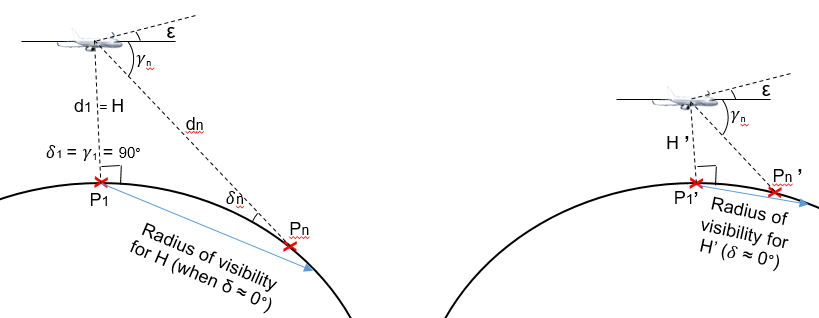 All the parameters required by the Bureau to carry out the examination process are listed and briefly described in Table A.2.1. Additional considerations are further elaborated in section 3. Table a.2.1Relevant parameters for pfd compliance examination3	Calculation procedure This section includes a step-to-step description of how the examination methodology would be implemented for a given group associated to the class of earth station for non-GSO A-ESIMs in a non-GSO satellite system.  STARTCalculate EIRPRi)	For each of the emissions included in the Group under consideration, compute the reference e.i.r.p. (EIRPR, dB(W)) as:			(1)where:	Gmax 	is the A-ESIMs antenna peak gain in dBi	GIsol_Max	is the maximum achievable gain isolation of the A-ESIMs antenna towards the ground in dB	Pmax 	is the maximum power density at the A-ESIMs antenna flange in dB(W/Hz).	BW in Hz is:•	BWRef if BWemission > BWRef•	BWemission if BWemission < BWRefCalculate EIRPCii)	For each aircraft altitude, it is necessary to generate as many  angles (angle of arrival of the incident wave) as required in order to test the full compliance with the set(s) of pre-established pfd limits. The N angles  must be comprised between 0° and 90° and have a resolution compatible with the granularity of the pre-established pfd limits. Each of the angles  will correspond to as many N points on the ground.iii)	For each altitude Hj = Hmin, Hmin + Hstep, …, Hmax, compute EIRPC_j using the following algorithma)	Set the altitude of the A_ESIMs to Hjb)	Compute the angle below the horizon γj,n as seen from the A-ESIMs for each of the N angles  generated in ii. using the following equation:			(2)where  is the mean earth radius.c)	Compute the distance Dj,n, in km, for n = 1, …, N between the A-ESIMs and the tested point on the ground:			(3)d)	Compute the fuselage attenuation Lf j,n (dB) applicable to each of the angles  computed in b) above.e)	Compute the atmospheric loss Latm_j,n (dB) applicable to each of the distances  computed in c) above.f)	Compute the EIRPC_j,n (dB(W/BWRef)), that is the maximum e.i.r.p. that can be radiated in the pfd mask’s reference bandwidth by the A-ESIMs towards each of the N points to be compliant with the set(s) of pre-established pfd limits, as per the following equation:	(4)g)	Compute the minimum EIRPC_j across all values calculated at the previous step, EIRPC_j = Min (EIRPC_j,n (δn, γn)). The output of this last step is the maximum EIRPC that can be radiated by the A-ESIMs to ensure it complies with the set(s) of pre-established pfd limits with respect to all angles  at the altitude Hj. There will be one EIRPC_j for each of the Hj altitudes considered.  The output of step iii) is summarised in Table A.2.2 below: Table a.2.2Computed EIRPC_j values Compare EIRPC and EIRPR, and produce an examination findingiv)	For each of the emissions, check whether there is at least one j for which EIRPC_j > EIRPR. The results of this check are illustrated in Table 7 below.Table a.2.3Comparison between EIRPC_j and EIRPRv)	If there is at least one emission among those included in the Group under examination which passes the test detailed in iv. above, the results of the Bureau’s examination for that Group is favorable, otherwise it is unfavorable. Option 1:vi)	The Bureau shall publish:–	the finding (favorable or unfavorable) for each group of the non-GSO system examined;–	Table A.2.3, that is the output of step iii) of the algorithm, published for information only.Option 2:vi)	The Bureau publishes:	The finding (favorable or unfavorable) for each group of emissions of the non-GSO system examined4	Example application of the methodologyTable A.2.2 below describes the emissions included in one Group of a fictitious satellite system that are associated to the class of e/s indicating the non-GSO aeronautical ESIMs (A-ESIMs) transmitting in the 27.5-29.1 GHz and 29.5-30.0 GHz. Three different type of emissions are included in the group to cover different performance objectives of the communication link.Option 1:Table a.2.2Example A-ESIMs emissions in the group examinedTable A.2.3 below includes additional assumptions needed for the application of the methodology described in Section 3.Table a.2.3Additional assumptionsOPTION 2:Table a.2.4Example A-ESIMs emissions in the Group ID n. 1Table A.2.5 below includes additional assumptions needed for the application of the methodology described in Section 3.Table a.2.5Additional assumptionsTable a.2.4Fuselage attenuation model from Report ITU-R M.2221Table a.2.5Tested PFD limits on the ground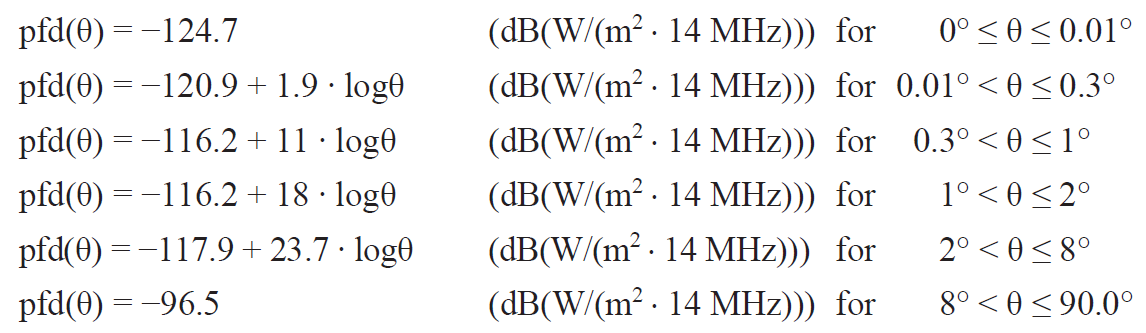 The paragraphs below represent the step-by -step application of the calculation methodology described in Section 3.STARTi)	For each of the emissions listed in Table A.2.2, the reference e.i.r.p. (EIRPR, dBW) is computed and the relevant results are included in Table A.2.6 below:OPTION 1:Table a.2.6Computed values of EIRPR for the group under considerationii)	Generate  angles compatible with the PFD limits described in Table A.2.5:		 = 0°, 0.01°, 0.02°, …, 0.3°, 0.4°,…, 12.3°, 12.4°,…, 13°, 14°,…, 90°.iii)	For each altitude Hj = Hmin, Hmin + Hstep, …, Hmax, compute EIRPC_j. The output of this step is summarised in Tables A.2.7 below:Table a.2.7Computed EIRPC_j values 
(see embedded file for full results)iv)	For each of the emissions, check whether there is at least one altitude for which EIRPC_j > EIRPR.  The result of this step is summarised in Table A.2.8 below.Table a.2.8Comparison between EIRPC_j and EIRPRv)	Since there is at least one emission among those included in the Group under examination which passes the test detailed in iv. above, the results of the Bureau’s examination for this Group is favorable.vi)	The Bureau publishes:	The favorable finding for the Group of the non-GSO system examinedOption 2:Table a.2.8Computed values of EIRPR for the group under considerationi)	Generate  angles compatible with the PFD limits described in Table A.2.7: = 0°, 0.01°, 0.02°, …, 0.3°, 0.4°,…, 12.3°, 12.4°,…, 13°, 14°,…, 90°.ii)	For each altitude Hj = Hmin, Hmin + Hstep, …, Hmax, compute EIRPC_j. The output of this step is summarised in Tables A.2.9 below:Table a.2.9Computed EIRPC_j values 
(see embedded file for full results)iii)	For each of the emissions, check whether there is at least one j for which EIRPC_j > EIRPR. The result of this step is summarised in Table A.2.10 belowTable a.2.10Comparison between EIRPC_j and EIRPRiv)	Since there is at least one emission among those included in the Group under examination which passes the test detailed in iv. above, the results of the Bureau’s examination for this Group is favorable.v)	The Bureau shall publish:–	The favorable finding for the Group ID n.1 of the non-GSO system examined–	Table A.2.10, published for information only.ENDATTACHMENT TO ANNEX 2An example of a satellite filing Group is provided below to facilitate the understanding of the methodology.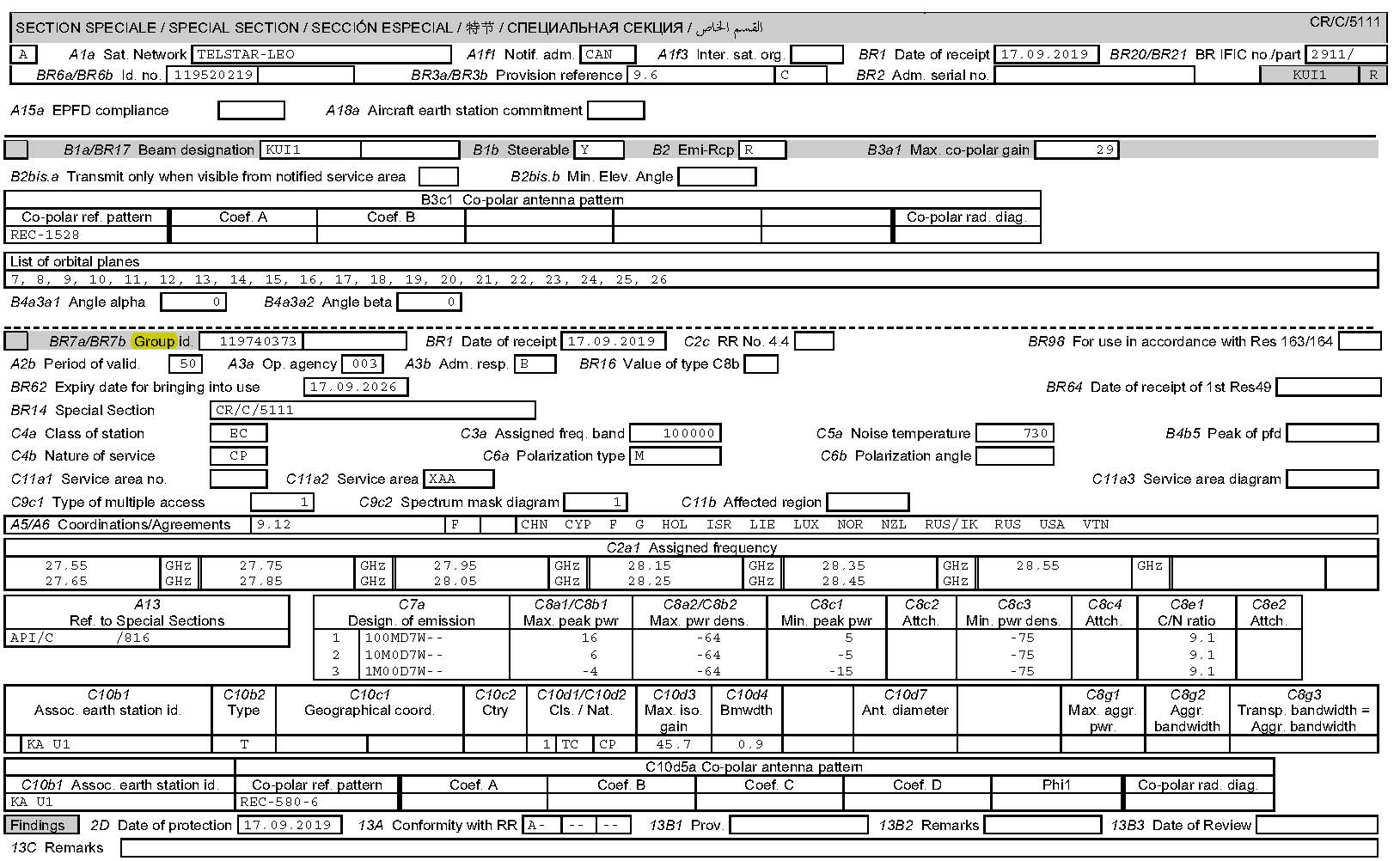 APPENDIX 4 (REV.WRC-19)Consolidated list and tables of characteristics for use in the
application of the procedures of Chapter IIIANNEX 2Characteristics of satellite networks, earth stations
or radio astronomy stations2     (Rev.WRC-12)Footnotes to Tables A, B, C and DMODTABLE AGENERAL CHARACTERISTICS OF THE SATELLITE NETWORK OR SYSTEM,
EARTH STATION OR RADIO ASTRONOMY STATION     (Rev.WRC-19)ADDAnnex 3 to draft new Resolution [A116] (WRC-23)Provisions for non-GSO satellites operating with maritime and aeronautical ESIMs in the bands 17.7-18.6 GHz and 18.8-19.3 GHz to protect the EESS (passive) in the band 18.6-18.8 GHz[TBD]SUPRESOLUTION 173 (WRC-19)Use of the frequency bands 17.7-18.6 GHz, 18.8-19.3 GHz and 19.7-20.2 GHz (space-to-Earth) and 27.5-29.1 GHz and 29.5-30 GHz (Earth-to-space) by 
earth stations in motion communicating with non-geostationary space stations 
in the fixed-satellite service______________Radiocommunication Study Groups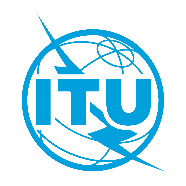 Received:	7 September 2022Subject:	WRC-23 agenda item 1.16
Resolution 173 (WRC-19)Document 4A/849-EReceived:	7 September 2022Subject:	WRC-23 agenda item 1.16
Resolution 173 (WRC-19)12 September 2022Received:	7 September 2022Subject:	WRC-23 agenda item 1.16
Resolution 173 (WRC-19)English onlyDjibouti (Republic of), Egypt (Arab Republic of), Tunisia (Republic of), Saudi Arabia (Kingdom of), United Arab EmiratesDjibouti (Republic of), Egypt (Arab Republic of), Tunisia (Republic of), Saudi Arabia (Kingdom of), United Arab EmiratesModification TO DRAFT CPM TEXT FOR WRC-23 AGENDA ITEM 1.16Modification TO DRAFT CPM TEXT FOR WRC-23 AGENDA ITEM 1.16Frequency range 
(GHz)ESIMs direction of transmissionService allocationService allocationExisting provisions in the RR relevant to sharing between non-GSO FSS and other allocated servicesFrequency range 
(GHz)ESIMs direction of transmissionTerrestrial servicesSpace servicesExisting provisions in the RR relevant to sharing between non-GSO FSS and other allocated services17.7-17.8space-to-EarthFIXEDArticle 2117.7-17.8space-to-EarthMOBILEArticle 2117.7-17.8space-to-EarthGSO FSS (space-to-Earth)RR No. 22.2 17.7-17.8space-to-EarthGSO FSS (Earth-to-space)RR No. 22.2 17.7-17.8space-to-EarthBSSRR No. 22.2 17.7-17.8space-to-EarthNon-GSO FSS (space-to-Earth)9.1217.8-18.4space-to-EarthFIXEDArticle 2117.8-18.4space-to-EarthMOBILEArticle 2117.8-18.4space-to-EarthGSO FSS (space-to-Earth)RR No. 22.5C17.8-18.4space-to-EarthGSO FSS (Earth-to-space)17.8-18.4space-to-EarthNon-GSO FSS (space-to-Earth)9.1217.8-18.4space-to-EarthMeteorological satellite service5.51918.4-18.6space-to-EarthFIXEDArticle 2118.4-18.6space-to-EarthMOBILEArticle 2118.4-18.6space-to-EarthGSO FSS (space-to-Earth)Article 2218.4-18.6space-to-EarthNon-GSO FSS (space-to-Earth)9.1218.6-18.8EESS (passive)
SRS (passive)5.522B, 21.16.218.8-19.3space-to-EarthFIXEDArticle 2118.8-19.3space-to-EarthMOBILEArticle 2118.8-19.3space-to-EarthGSO FSS (space-to-Earth)9.12A18.8-19.3space-to-EarthNon-GSO FSS (space-to-Earth)9.1219.7-20.2space-to-EarthGSO FSS (space-to-Earth)Article 2219.7-20.2space-to-EarthNon-GSO FSS (space-to-Earth)9.1219.7-20.2space-to-EarthMSS19.7-20.2space-to-Earth19.7-20.2space-to-EarthFrequency range 
(GHz)ESIMs direction of transmissionService allocationService allocationFrequency range 
(GHz)ESIMs direction of transmissionTerrestrial servicesSpace services27.5-28.5Earth-to-spaceFIXED27.5-28.5Earth-to-spaceMOBILE27.5-28.5Earth-to-spaceGSO FSS (Earth-to-space)Article 2227.5-28.5Earth-to-spaceNon-GSO FSS (Earth-to-space)9.1228.5-28.6Earth-to-spaceFIXED28.5-28.6Earth-to-spaceMOBILE28.5-28.6Earth-to-spaceGSO FSS (Earth-to-space)Article 2228.5-28.6Earth-to-spaceNon-GSO FSS (Earth-to-space)9.1228.5-28.6Earth-to-spaceEarth exploration-satellite service28.6-29.1Earth-to-spaceFIXED28.6-29.1Earth-to-spaceMOBILE28.6-29.1Earth-to-spaceGSO FSS (Earth-to-space)9.12A28.6-29.1Earth-to-spaceNon-GSO FSS (Earth-to-space)9.1228.6-29.1Earth-to-spaceEarth exploration-satellite service29.5-30Earth-to-spaceGSO FSS (Earth-to-space)Article 2229.5-30Earth-to-spaceNon-GSO FSS (Earth-to-space)9.1229.5-30Earth-to-spaceEarth exploration-satellite service29.5-30Earth-to-spaceMSS29.5-3029.5-30Allocation to servicesAllocation to servicesAllocation to servicesRegion 1Region 2Region 3.........17.7-18.1FIXEDFIXED-SATELLITE
(space-to-Earth)  5.484A  5.517A
(Earth-to-space)  5.516MOBILE17.7-17.8FIXEDFIXED-SATELLITE
(space-to-Earth)  5.517  5.517A
(Earth-to-space)  5.516BROADCASTING-SATELLITEMobile5.51517.7-18.1FIXEDFIXED-SATELLITE
(space-to-Earth)  5.484A  5.517A
(Earth-to-space)  5.516MOBILE17.8-18.1FIXEDFIXED-SATELLITE
(space-to-Earth)  5.484A  5.517A
(Earth-to-space)  5.516MOBILE5.51918.1-18.4	FIXED				FIXED-SATELLITE (space-to-Earth)  5.484A  5.516B  5.517A
(Earth-to-space)  5.520				MOBILE				5.519  5.52118.1-18.4	FIXED				FIXED-SATELLITE (space-to-Earth)  5.484A  5.516B  5.517A
(Earth-to-space)  5.520				MOBILE				5.519  5.52118.1-18.4	FIXED				FIXED-SATELLITE (space-to-Earth)  5.484A  5.516B  5.517A
(Earth-to-space)  5.520				MOBILE				5.519  5.521Allocation to servicesAllocation to servicesAllocation to servicesAllocation to servicesAllocation to servicesRegion 1Region 2Region 2Region 3Region 318.4-18.6	FIXED				FIXED-SATELLITE (space-to-Earth)  5.484A  5.516B  5.517A  				MOBILE18.4-18.6	FIXED				FIXED-SATELLITE (space-to-Earth)  5.484A  5.516B  5.517A  				MOBILE18.4-18.6	FIXED				FIXED-SATELLITE (space-to-Earth)  5.484A  5.516B  5.517A  				MOBILE18.4-18.6	FIXED				FIXED-SATELLITE (space-to-Earth)  5.484A  5.516B  5.517A  				MOBILE18.4-18.6	FIXED				FIXED-SATELLITE (space-to-Earth)  5.484A  5.516B  5.517A  				MOBILE18.8-19.3	FIXED				FIXED-SATELLITE (space-to-Earth)  5.516B  5.517A  5.523A  				MOBILE18.8-19.3	FIXED				FIXED-SATELLITE (space-to-Earth)  5.516B  5.517A  5.523A  				MOBILE18.8-19.3	FIXED				FIXED-SATELLITE (space-to-Earth)  5.516B  5.517A  5.523A  				MOBILE18.8-19.3	FIXED				FIXED-SATELLITE (space-to-Earth)  5.516B  5.517A  5.523A  				MOBILE18.8-19.3	FIXED				FIXED-SATELLITE (space-to-Earth)  5.516B  5.517A  5.523A  				MOBILE19.7-20.1FIXED-SATELLITE
(space-to-Earth)  5.484A  5.484B  5.516B  5.527A  Mobile-satellite (space-to-Earth)19.7-20.1FIXED-SATELLITE
(space-to-Earth)  5.484A  5.484B  5.516B  5.527A  Mobile-satellite (space-to-Earth)19.7-20.1FIXED-SATELLITE
(space-to-Earth)  5.484A  5.484B  5.516B  5.527A  MOBILE-SATELLITE
(space-to-Earth)19.7-20.1FIXED-SATELLITE
(space-to-Earth)  5.484A  5.484B  5.516B  5.527A  MOBILE-SATELLITE
(space-to-Earth)19.7-20.1FIXED-SATELLITE
(space-to-Earth)  5.484A  5.484B  5.516B  5.527A  Mobile-satellite (space-to-Earth)
5.524
5.5245.524  5.525  5.526  5.527  5.528  5.5295.524  5.525  5.526  5.527  5.528  5.529
5.52420.1-20.2	FIXED-SATELLITE (space-to-Earth)  5.484A  5.484B  5.516B  5.527A				MOBILE-SATELLITE (space-to-Earth)				5.524  5.525  5.526  5.527  5.52820.1-20.2	FIXED-SATELLITE (space-to-Earth)  5.484A  5.484B  5.516B  5.527A				MOBILE-SATELLITE (space-to-Earth)				5.524  5.525  5.526  5.527  5.52820.1-20.2	FIXED-SATELLITE (space-to-Earth)  5.484A  5.484B  5.516B  5.527A				MOBILE-SATELLITE (space-to-Earth)				5.524  5.525  5.526  5.527  5.52820.1-20.2	FIXED-SATELLITE (space-to-Earth)  5.484A  5.484B  5.516B  5.527A				MOBILE-SATELLITE (space-to-Earth)				5.524  5.525  5.526  5.527  5.52820.1-20.2	FIXED-SATELLITE (space-to-Earth)  5.484A  5.484B  5.516B  5.527A				MOBILE-SATELLITE (space-to-Earth)				5.524  5.525  5.526  5.527  5.528……………Allocation to servicesAllocation to servicesAllocation to servicesRegion1Region2Region3………27.5-28.5	FIXED  5.537A				FIXED-SATELLITE (Earth-to-space)  5.484A  5.516B  5.517A  5.539
				MOBILE				5.538  5.54027.5-28.5	FIXED  5.537A				FIXED-SATELLITE (Earth-to-space)  5.484A  5.516B  5.517A  5.539
				MOBILE				5.538  5.54027.5-28.5	FIXED  5.537A				FIXED-SATELLITE (Earth-to-space)  5.484A  5.516B  5.517A  5.539
				MOBILE				5.538  5.54028.5-29.1	FIXED				FIXED-SATELLITE (Earth-to-space)  5.484A  5.516B  5.517A  5.523A  5.539 				MOBILE				Earth exploration-satellite (Earth-to-space)  5.541				5.54028.5-29.1	FIXED				FIXED-SATELLITE (Earth-to-space)  5.484A  5.516B  5.517A  5.523A  5.539 				MOBILE				Earth exploration-satellite (Earth-to-space)  5.541				5.54028.5-29.1	FIXED				FIXED-SATELLITE (Earth-to-space)  5.484A  5.516B  5.517A  5.523A  5.539 				MOBILE				Earth exploration-satellite (Earth-to-space)  5.541				5.54029.5-29.9FIXED-SATELLITE
(Earth-to-space) 5.484A  5.484B  5.516B  5.527A  5.539  Earth exploration-satellite
(Earth-to-space)  5.541Mobile-satellite (Earth-to-space)29.5-29.9FIXED-SATELLITE
(Earth-to-space)  5.484A  5.484B  5.516B  5.527A  5.539  MOBILE-SATELLITE
(Earth-to-space)Earth exploration-satellite
(Earth-to-space)  5.54129.5-29.9FIXED-SATELLITE
(Earth-to-space)  5.484A  5.484B  5.516B  5.527A  5.539  Earth exploration-satellite
(Earth-to-space)  5.541Mobile-satellite (Earth-to-space) 5.540  5.5425.525  5.526  5.527  5.529  5.540 5.540  5.542Allocation to servicesAllocation to servicesAllocation to servicesRegion 1Region 2Region 329.9-30		FIXED-SATELLITE (Earth-to-space)  5.484A  5.484B  5.516B  5.527A  			5.539  				MOBILE-SATELLITE (Earth-to-space)				Earth exploration-satellite (Earth-to-space)  5.541  5.543				5.525  5.526  5.527  5.538  5.540  5.54229.9-30		FIXED-SATELLITE (Earth-to-space)  5.484A  5.484B  5.516B  5.527A  			5.539  				MOBILE-SATELLITE (Earth-to-space)				Earth exploration-satellite (Earth-to-space)  5.541  5.543				5.525  5.526  5.527  5.538  5.540  5.54229.9-30		FIXED-SATELLITE (Earth-to-space)  5.484A  5.484B  5.516B  5.527A  			5.539  				MOBILE-SATELLITE (Earth-to-space)				Earth exploration-satellite (Earth-to-space)  5.541  5.543				5.525  5.526  5.527  5.538  5.540  5.542Parameter SymbolType of parameterObservationAeronautical non-GSO ESIMs altitudeHEstablished by the methodology as:	Hmin= 0.01 km, 
	Hmax=[13/15] km, 
	Hstep=[1] kmThe altitudes at which the examination is carried out range from Hmin to Hmax at Hstep intervals.Angle of arrival of the incident wave on the Earth’s surface Specified by the pre-established set(s) of pfd limits, variable from 0° to 90°pre-established set(s) of pfd should cover incident angles from 0° to 90° Angle below the horizontal plane of the ESIMs corresponding to the angle of arrival  under examinationCalculated from the geometry  This angle is calculated considering the non-GSO ESIMs altitude Hj examined and angle of arrival  under examination (see Fig. A.2.1)Distance between the ESIMs and the point on the ground under examinationDCalculated from the geometryThis distance is a function of the A-ESIMs altitude and the angles  and  Frequency fEstablished by the methodologyTo evaluate the propagation loss either at the central frequency or at the upper and lower limits of the frequency rangeAtmospheric lossLatmCalculated and established by the methodologyBased on Recommendation ITU-R P.676Polarization lossLPolDetermined depending on the pfd limits and the system characteristicsPossible polarization loss between the polarisation of A-ESIMs antenna and the one used by terrestrial services that needs to be taken into consideration in this methodology Fuselage attenuationLfReport ITU-R M.2221 or other model supported by ITU-R studies (e.g. Reports and/or Recommendations)The attenuation depends on the angle () below the horizontal plane of the non-GSO ESIMs. The value(s) could come from ITU-R studies (e.g. Reports and/or Recommendations) based on:	Measurements 	Simulations A-ESIMs antenna peak gain and off-axis gain patternGmax, G(θ)Taken from the Appendix 4 data (elements C.10.d.3 and C.10.d.5.a.1, respectively) of the non-GSO system under examinationThe A-ESIMs antenna gain is used to compute EIRPREmission bandwidth BWEmissionTaken from the Appendix 4 data (as part of element C.7.a) of the non-GSO system under examinationThese two bandwidths shall be compared and a correcting factor needs to be included in the computation of EIRPR in case 
BWEmission < BWRefReference bandwidthBWRefTaken from the set(s) of pre-established pfd limitsThese two bandwidths shall be compared and a correcting factor needs to be included in the computation of EIRPR in case 
BWEmission < BWRefEffective isotropic radiated power required for compliance with the pfd limits in a reference bandwidth EIRPCEIRPC is the result of the calculation; it depends on the ESIMs altitude and the angle of arrival () of the incident wave on the Earth’s surface For each of the altitudes Hj, the e.i.r.p. for compliance is calculated for the different incident angles () considered to cover all the range of the pfd limits to be established by WRC-23. This leads to a number of values of EIRPC associated to a given altitude Hj; for each altitude Hj, the lowest e.i.r.p. value is the one to be retained and compared with EIRPR (see section 3) A set of pre-established PFD limits on the Earth’s surfacePFD()A possible outcome of the studies carried out under WRC-23 AI 1.16The pfd limits, expressed in dB(W/m2/BWref), are a function of the angle of arrival jHjEIRPC_j,n (δn, γn) dB(W/BWRef)EIRPC_j,n (δn, γn) dB(W/BWRef)EIRPC_j,n (δn, γn) dB(W/BWRef)EIRPC_j,n (δn, γn) dB(W/BWRef)EIRPC_j-(km)δ = 0°δ = 0.01°…δ = 90°dB(W/BWRef)1HminxxxxxxxxxxxxXXX2Hmin + HstepyyyyyyyyyyyyYYY…………………jmaxHmaxzzzzzzzzzzzzZZZGroup IDEmission n.EIRPR
dB(W)Is there at least one altitude Hj for which 
EIRPC_j > EIRPR?Smallest Hj for which EIRPC_j > EIRPR
(km)X1XXXYes/NoAAAY2YYYYes/NoBBB……………ZNZZZYes/NoCCCEmission n.C7a
Designation of emissionC8a2/C8b2
Maximum Power Density

dB(W/Hz)C8c3
Minimum Power Density

dB(W/Hz)C8e1
C/N objective
(total – clear sky)

dB16MD7W--−56.0−69.7−5.026MD7W--−51.0−64.70.036MD7W--−42.0−55.79.0ParameterNotationValueUnitTest frequencyf29.5GHzA-ESIMs antenna peak gainGmax37.5dBiAntenna gain pattern-APEREC015V01APEREC015V01APEREC015V01Polarisation lossLPol0.0dBFuselage attenuation modelLfSee Table A.2.6See Table A.2.6See Table A.2.6Atmospheric lossLatmRecommendation ITU-R P.676Recommendation ITU-R P.676Recommendation ITU-R P.676Minimum examination altitude rangeHmin0.02kmMaximum examination altitude rangeHmax15.0kmExamination altitude range spacingHstep1.0kmEmission n.C7a
Designation of emissionC8a2/C8b2
maximum power density

dB(W/Hz)C8c3
minimum power density

dB(W/Hz)C8e1
C/N objective
(total – clear sky)

dB16MD7W--−56.0−69.7−5.026MD7W--−51.0−64.70.036MD7W--−46.0−59.75.0ParameterNotationValueUnitTest frequencyf30.0GHzA-ESIMs antenna peak gainGmax37.5dBiAntenna gain pattern-Recommendation ITU-R S.580Recommendation ITU-R S.580Recommendation ITU-R S.580Polarisation lossLPol0.0dBFuselage attenuation modelFASee Table A.2.6See Table A.2.6See Table A.2.6Atmospheric attenuationLatmSection 2.21.2 of Recommendation ITU-R P.676Section 2.21.2 of Recommendation ITU-R P.676Section 2.21.2 of Recommendation ITU-R P.676Reference atmosphere–“Winter High Latitude” from Recommendation ITU-R P.835.6“Winter High Latitude” from Recommendation ITU-R P.835.6“Winter High Latitude” from Recommendation ITU-R P.835.6Minimum examination altitude rangeHmin0.02kmMaximum examination altitude rangeHmax15.0kmExamination altitude range spacingHstep1.0kmAltitude of the interfered with terrestrial stationHT0.01kmdBfor0°≤ γ ≤ 10°dBfor10°< γ ≤ 34°dBfor34°< γ ≤ 50°dBfor 50°< γ ≤ 90°Emission, dBi, dB, dB(W/Hz)BW, MHz, dBW137.542.4−56.06.06.89237.542.4−51.06.011.89337.542.4−42.06.020.89jHjEIRPC_j,n (δn, γn) dB(W/BWRef)EIRPC_j,n (δn, γn) dB(W/BWRef)EIRPC_j,n (δn, γn) dB(W/BWRef)EIRPC_j,n (δn, γn) dB(W/BWRef)EIRPC_j-(km)δ = 0°δ = 0.01°…δ = 90°dB(W/BWRef)10.02(See Annex to this contribution)(See Annex to this contribution)(See Annex to this contribution)(See Annex to this contribution)−40.621.00(See Annex to this contribution)(See Annex to this contribution)(See Annex to this contribution)(See Annex to this contribution)−6.0432.00(See Annex to this contribution)(See Annex to this contribution)(See Annex to this contribution)(See Annex to this contribution)0.38……(See Annex to this contribution)(See Annex to this contribution)(See Annex to this contribution)(See Annex to this contribution)…1615.00(See Annex to this contribution)(See Annex to this contribution)(See Annex to this contribution)(See Annex to this contribution)17.45Emission EIRPR
dB(W)Smallest j for which EIRPC_j > EIRPREIRPC_j > EIRPR16.896Yes211.899Yes320.89NoneNoEmission n., dBi, dB, dB(W/Hz)BW, MHz, dBW137.542.4−56.06.06.89237.5−51.06.011.89337.5−46.06.016.89jHjEIRPC_j,n (δn, γn) dB(W/BWRef)EIRPC_j,n (δn, γn) dB(W/BWRef)EIRPC_j,n (δn, γn) dB(W/BWRef)EIRPC_j,n (δn, γn) dB(W/BWRef)EIRPC_j-(km)δ = 0°δ = 0.01°…δ = 90°dB(W/BWRef)10.02−40.621.00−6.0432.000.38………1615.0017.45Group IDEmission n.EIRPR
dB(W)Is there at least one altitude Hj for which EIRPC_j > EIRPR?Smallest Hj for which EIRPC_j > EIRPR
(km)116.89Yes5.01211.89Yes8.01316.89Yes14.0Items in AppendixA _ GENERAL CHARACTERISTICS OF THE SATELLITE NETWORK, 
EARTH STATION OR RADIO ASTRONOMY STATION Advance publication of a geostationary-satellite networkAdvance publication of a non-geostationary-satellite network subject to coordination under Section II of Article 9Advance publication of a non-geostationary-satellite network not subject to coordination under Section II 
of Article 9Notification or coordination of a geostationary-satellite network (including space operation functions under Article 2A of Appendices 30 or 30A) Notification or coordination of a non-geostationary-satellite networkNotification or coordination of an earth station (including notification under 
Appendices 30A or 30B) Notice for a satellite network in the broadcasting-satellite service under 
Appendix 30 (Articles 4 and 5)Notice for a satellite network 
(feeder-link) under Appendix 30A 
(Articles 4 and 5)Notice for a satellite network in the fixed-
satellite service under Appendix 30B 
(Articles 6 and 8)Items in AppendixRadio astronomyA.24COMPLIANCE WITH NOTIFICATION OF A NON-GSO SHORT DURATION MISSIONA.24.aa commitment by the administration that, in the case that unacceptable interference caused by a non-GSO satellite network or system identified as short-duration mission in accordance with Resolution 32 (WRC-19) is not resolved, the administration shall undertake steps to eliminate the interference or reduce it to an acceptable levelRequired only for notification+A.24.a